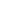 Permission to use citation of personal communication:I.  Byron Gajewski:Byron GajewskiActionsTo:MShirley WaughTuesday, April 28, 2015 11:41 AMSure!In response to the message from Shirley Waugh, 5/15/2014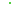 Shirley WaughHi Dr. Gajewski, I am a PhD in Nursing student who will graduate next month. I was wondering if I could have your permission to include in my dissertation the personal communication I had with you via email in May of 2014 (see email below)? I am releasing my9:54 AMShirley WaughActionsIn response to the message from Shirley Waugh, 5/15/2014To:MByron GajewskiSent ItemsTuesday, April 28, 2015 9:54 AMHi Dr. Gajewski,I am a PhD in Nursing student who will graduate next month.  I was wondering if I could have your permission to include in my dissertation the personal communication I had with you via email in May of 2014 (see email below)?  I am releasing my dissertation to ProQuest.  I also plan to submit a manuscript for journal publication as soon as possible.  Specifically, in my dissertation I write:In the inter-rater reliability of PrU identification, staging, and origin study by Hart et al. (2006), Model 1 was used to calculate the ICC to compare variability of responses within and between hospitals (B. Gajewski, personal communication, May 15, 2014).II.  Julius Sim:
Julius Sim [j.sim@keele.ac.uk]ActionsTo:MShirley WaughWednesday, April 29, 2015 2:20 PMHello Shirley,

I am pleased to hear that your dissertation is now complete - congratulations. You're very welcome to include the text indicated below.

Best wishes,

JuliusIn response to the message from Julius Sim, 5/5/2014Shirley WaughI am the PhD in Nursing student who (last year) asked you about PABAK for my dissertation research.  I've completed my research and I'm ready to submit my dissertation to ProQuest, and I was wondering if I could have your permission to include the personal communication I had with you via email (see May 5, 2014 email below). I also plan to submit a manuscript for publication as soon as possible.Once again, thank you for your time!Specifically,  in my dissertation I write:While some believe prevalence-adjusted kappa (PAK) should not be used because the kappa calculated from average cell counts do not convey the circumstances in which the initial ratings were made (Hoehler, 2000), others suggest reporting kappa with and without PAK in order to gain insight into how prevalence may have affected kappa values (J. Sim, personal communication, May 5, 2014; Sim & Wright, 2005).  Because prevalence was a concern for this study, PAK values were presented to better understand the effect high prevalence may have had on the Cohen’s kappa values (Sim & Wright, 2005).[And again in the conclusion]:Prevalence-adjusted kappa (PAK) values were presented as estimates of inter-rater reliability for the study measures because of the high prevalence of a single response for the risk and prevention measures.  However, PAK values do not convey the circumstances in which the initial ratings were made in that PAK values are calculated from the average cell counts of agreement  (Hoehler, 2000).  Nevertheless, PAK values reported, which adjusted for prevalence, provided insight into how prevalence affected the Cohen’s kappa values (J. Sim, personal communication, May 5, 2014; Sim & Wright, 2005).Kind regards,Shirley Waugh, RN, (and now) PhDIII.  Sandra Bergquist-BeringerSandra Bergquist-BeringerActionsTo:MShirley WaughTuesday, April 28, 2015 1:06 PMHi Shirley.  For 2. – do not think you need any citation. Otherwise, you have my permission to cite my personal communication with you.  SandraSandra Bergquist-Beringer, PhD, RN, CWCNAssociate ProfessorUniversity of Kansas School of NursingPhone: 913-588-1609Email: sbergquist-beringer@kumc.eduShirley WaughHi Dr. Bergquist-Beringer, So . . . I'm thinking I should include documentation of permission to cite personal communication as supplemental materials with the electronic submission of my dissertation to ProQuest. Do you mind sending me an email giving me permission12:42 PMShirley WaughActionsTo:MSandra Bergquist-BeringerSent ItemsTuesday, April 28, 2015 12:42 PMHi Dr. Bergquist-Beringer,So . . . I'm thinking I should include documentation of permission to cite personal communication as supplemental materials with the electronic submission of my dissertation to ProQuest.  Do you mind sending me an email giving me permission to cite personal communication with you too?  The citations are:1.  p. 11Also, inter-rater reliability studies were conducted on PrU identification, staging, and origin in 2004 through 2006; the online PrU Training program was developed in 2006, and has been updated routinely (2007, 2008, 2009, 2010, 2012, and 2014) (S. Bergquist-Beringer, personal communication, March 19, 2014).  The NDNQI PrU advisory committee was formed in 2007.2.  p. 34However, the Joint Commission wants to retire their stewardship of this measure because they lack the ability to maintain it (Munthali & Morsell, 2013).  This makes sense because the commission does not collect data on NQF 0201.  Others will need to take over stewardship of this measure if it is to continue (S. Bergquist-Beringer, personal communication, December 18, 2013).3.  p. 88
Considering the NDNQI has had hospital response rates of 10% to 15% for reliability studies (S. Bergquist-Beringer, personal communication, March 24, 2014), it was anticipated that approximately 75 to 112 hospitals would agree to participate.4.  p. 194
The percentage of patients found to be “at risk” for PrU development in this study (33.8%) is also comparable to previous research which found 37% of patients among medical-surgical, medical, and surgical unit types were “at risk” (S. Bergquist-Beringer, personal communication, March 11, 2014 in unpublished data from Bergquist-Beringer, 2011).5. p. 209There is no information as to the number of hospitals whose IT departments extract PrU risk and prevention data (S. Bergquist-Beringer, personal communication, February 9, 2015).  Thanks.  Shirley